Common Acronyms “ANS/ATS Safety Inspector Workshop” 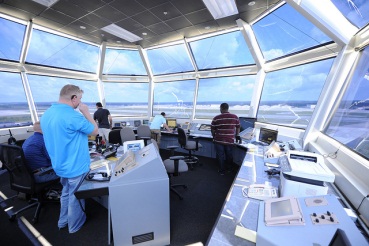 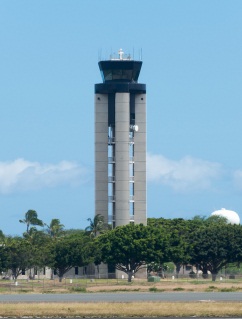 ANSAir Navigation ServicesANSPAir Navigation Service ProviderAOVFAA Air Traffic Safety Oversight ServiceATCAir Traffic ControlATCSFAA Air Traffic Control SpecialistATOFAA Air Traffic OrganizationATSAir Traffic Service(s)ATSIFAA Air Traffic Safety Inspector ATSSFAA Airway Transportation Systems Specialist (ATSEP – maintenance technician)CFITControlled Flight Into TerrainFAAU.S. Federal Aviation AdministrationFAA Order Orders establish policy, delegate authority, and assign responsibility in specified areas. Orders are usually applicable to all FAA employees and contractors.FARsU.S. Federal Aviation Regulations 
(contained in Title 14, Aeronautics and Space, of the U.S. Code of Federal Regulations)ICAOInternational Civil Aviation OrganizationMOCMeasure of ComplianceNASU.S. National Airspace System OEOperational Error (airprox)PQProtocol Question, used during ICAO USOAP auditsRAERisk Analysis EventRAVRisk Analysis ValuationRIRunway IncursionSMSSafety Management SystemSOPStandard Operating ProcedureSRMSafety Risk ManagementSRMDFAA Safety Risk Management Document (also known as a “safety case”, or “safety assessment”)USOAPICAO Universal Safety Oversight Audit Program